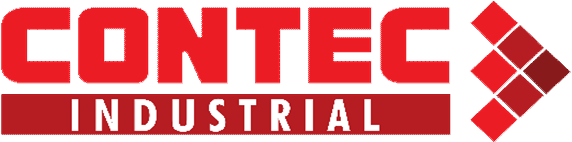 FechaSolicitud Puentes GrúaProyecto	Nombre del solicitanteDirección:País	 	Localidad	 Teléfono		Celular:	 e-mail:Carga de trabajo: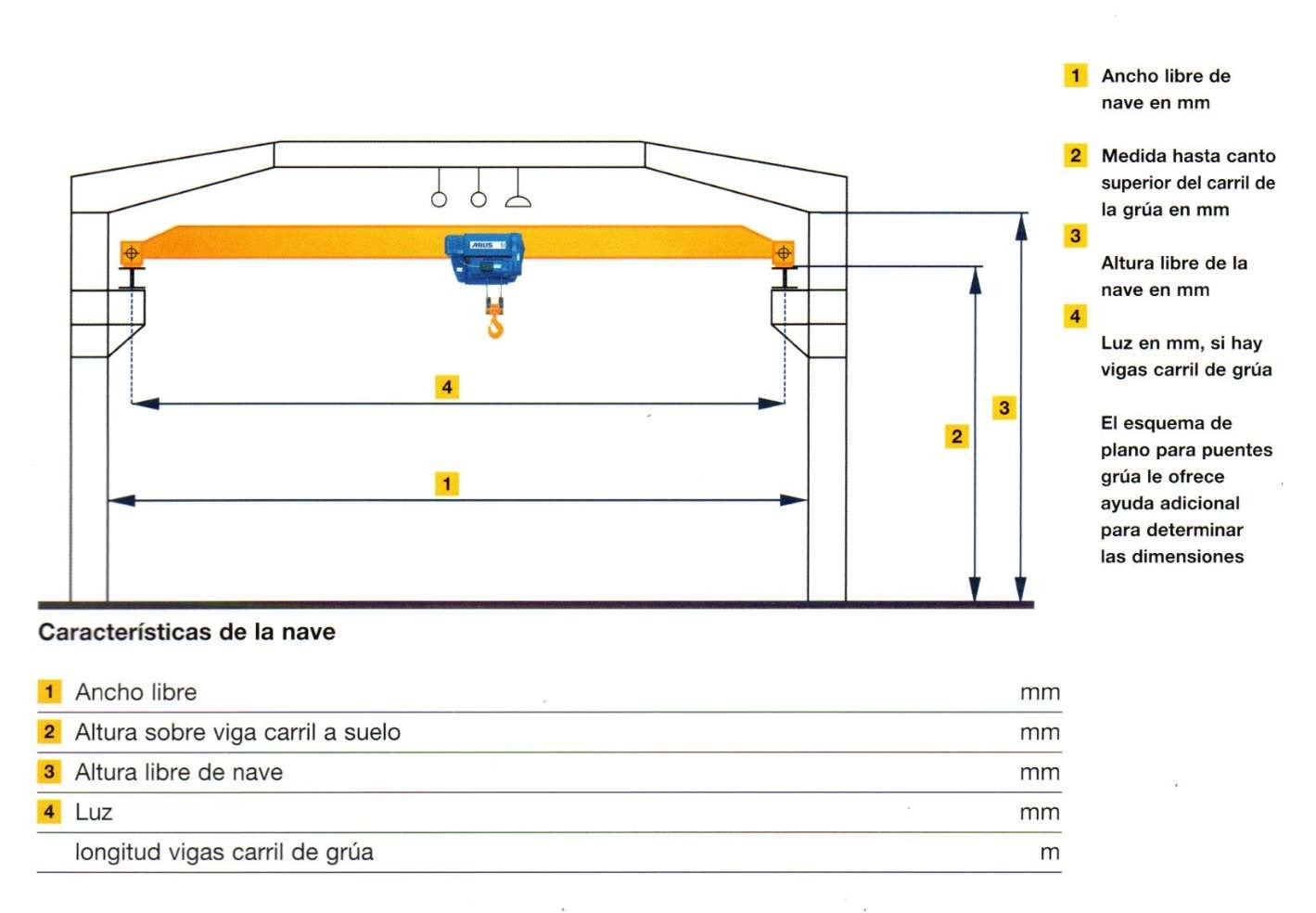 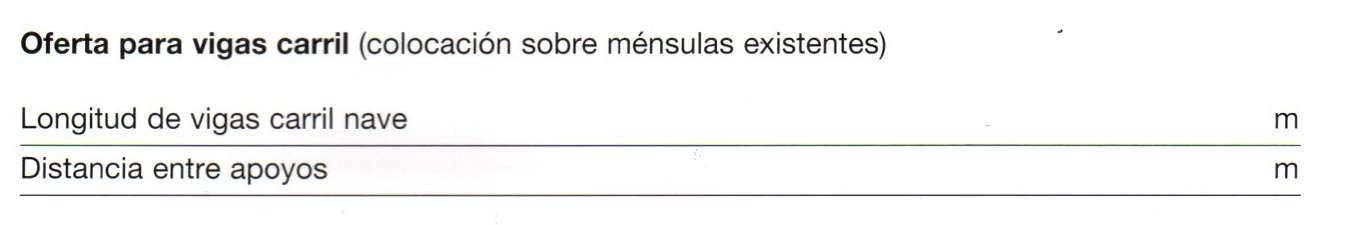 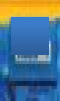 FIRMA Y SELLO